British Car DaySunday - June 23rd    9:00 AM – 1:00 PMLarz Anderson Auto Museum, 15 Newton St, Brookline, MA Join us for British Car Day, a fantastic gathering at the Museum in support of the Larz Anderson Auto Museum. We welcome all British automobile owners, no matter the make, model, or year – everyone's invited!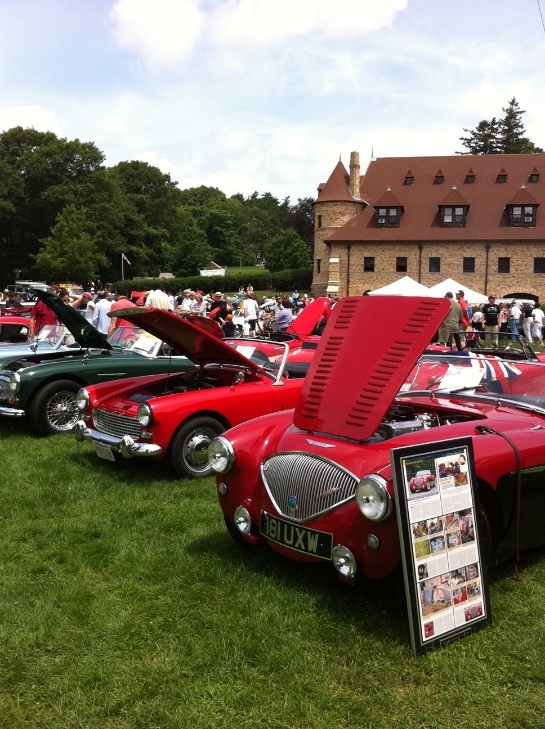 Feel the pride of showing off your British wheels, whether they're classic or contemporary – we love them all! It's a great chance to catch up with old pals and maybe even make some new ones.The fun kicks off at 9 AM and keeps going until 1 PM, with the Museum staying open until 3 PM for your browsing pleasure. And of course, there'll be tasty food and drinks available to keep you fueled up for the day.Car registration, online: Driver only • $30 - Driver + 1 passenger • $40Car registration, day-of: Driver only • $40 - Driver + 1 passenger • $50British Car Day | LAAM (larzanderson.org)